בס"ד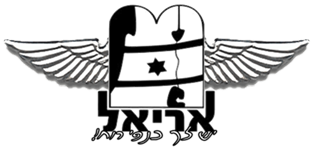 תורת חיים בעז – אריאלמדרש תנחומא תזריע סימן ה: מעשה ששאל טורנוסרופוס הרשע את רבי עקיבא, איזו מעשים נאים, של הקדוש ברוך הוא או של בשר ודם. אמר לו, של בשר ודם נאים. אמר לו טורנוסרופוס, הרי השמים והארץ יכול אדם לעשות כיוצא בהם אמר לו רבי עקיבא, לא תאמר לי בדבר שהוא למעלה מן הבריות שאין שולטין עליו, אלא אמור דברים שהם מצויין בבני אדם. אמר לו, למה אתם מולין. אמר לו, אני הייתי יודע שעל דבר זה אתה שואלני, ולכך הקדמתי ואמרתי לך, שמעשה בני אדם נאים משל הקדוש ברוך הוא. הביא לו רבי עקיבא שבלים וגלסקאות, אמר לו, אלו מעשה הקדוש ברוך הוא, ואלו מעשה ידי אדם. אמר לו, אין אלו נאים יותר מן השבלים אמר לו טורנוסרופוס, אם הוא חפץ במילה, למה אינו יוצא הולד מהול ממעי אמו. אמר לו רבי עקיבא, ולמה שוררו יוצא עמו והוא תלוי בבטנו ואמו חותכו ומה שאתה אומר למה אינו יוצא מהול, לפי שלא נתן הקדוש ברוך הוא את המצות לישראל אלא לצרף אותם בהם. ולכך אמר דוד, (כל) אמרת ה' צרופה (תהלים יח לא):עם ישראל בארץ ישראלספר יהושע פרק ה (י) וַיַּחֲנוּ בְנֵי יִשְׂרָאֵל בַּגִּלְגָּל וַיַּעֲשׂוּ אֶת הַפֶּסַח בְּאַרְבָּעָה עָשָׂר יוֹם לַחֹדֶשׁ בָּעֶרֶב בְּעַרְבוֹת יְרִיחוֹ:(יא) וַיֹּאכְלוּ מֵעֲבוּר הָאָרֶץ מִמָּחֳרַת הַפֶּסַח מַצּוֹת וְקָלוּי בְּעֶצֶם הַיּוֹם הַזֶּה:(יב) וַיִּשְׁבֹּת הַמָּן מִמָּחֳרָת בְּאָכְלָם מֵעֲבוּר הָאָרֶץ וְלֹא הָיָה עוֹד לִבְנֵי יִשְׂרָאֵל מָן וַיֹּאכְלוּ מִתְּבוּאַת אֶרֶץ כְּנַעַן בַּשָּׁנָה הַהִיא:רש"י על פסוק יב:  ולא היה עוד לבני ישראל מן - לפיכך, ויאכלו מעבור הארץ, אם היה להם מן לא היו אוכלים מן התבואה, שהמן היה נוח להם, משל אומר לתינוק מפני מה אתה אוכל פת שעורין, לפי שאין לי פת חטין, לכך נאמר: ולא היה עוד וגו':מסכת חגיגה ה, ב: "כיוון שגלו ישראל ממקומן – אין לך ביטול תורה גדול מזה"מתוך יעל הקטנה ביום העצמאות: אבא, אמרה יעל אבא... אתה יודע... לא טוב עשיתי היום מה לא טוב שאל אבא. זה... שאמרתי "אני בעצמי... אני בעצמי" "זה דווקא טוב" אמר אבא. "זה טוב?" שמחה יעל וקפצה וישבה. "כן, זה טוב מאד. גם המדינה אמרה כך". "המדינה? המדינה אמרה אני בעצמי אני בעצמי" יעל צחקה.  אתה אומר את זה בצחוק אבא!  לא בצחוק. ברצינות. היום יום העצמאות היום שאמרה המדינה אני בעצמי" המדינה? התפלאה יעל המדינה יודעת לדבר? אני מתכוון לאנשים שבמדינה. ואבא אמר: את יודעת שעוד לא נולדת לא היה נשיא יהודי בארץ. לא היה ראש ממשלה יהודי. לא היה צבא ההגנה לישאל. לא הייתה ממשלה יהודי. ראית את תחנת המשטרה היום? כל השוטרים שם יהודים. ובכן בזמן ההוא, שעוד לא נולדת, לא הייתה משטרה יהודית המשטרה הייתה של בריטים. הממשלה הייתה של בריטים. לא שלנו ואז אמרנו... אני בעצמי אני בעצמי. צחקה יעל. נכון. כך אמרנו. "אני בעצמי" אנחנו רוצים עצמאות. אנחנו רוצים לעשות הכל בעצמינו נעשה ממשלה בעצמינו משטרה בעצמינו צבא בעצמינו... הכל נעשה בעצמינו. ועשינו לנו עצמאות. זהו, אמר אבא ועכשיו לילה טוב. לישון! ואבא לכסות את יע בשמיכה. אני בעצי אבא אמרה יעל ושניהם צחקו. אורות התחיה פרק כ"ז: "ההתגברות הרוחנית העליונה מחזקת את התכנים המעשיים ומגברת את ההתעניינות בעולם ובחיים וכל אשר בם.  רק בזמן החורבן, וקרוב לו, שהחייל הישראלי נעתק מאדמתו  והוצרך להכיר את תעודתו רק במעמדו הרוחני המופשט, הושרשה ביחידים הדרכה לפרישות מחיי שעה בשביל חיי עולם, וגם ע"ז יצאה מחאה שמימית. אבל כאשר הגיע התור של בניין האומה בארצה, והצורך המעשי של הסידורים המדיניים והחברתיים נעשה חלק מתוכנית פועלי הכלל, הרי הם הם גופי תורה, וכל מה שיתרחבו הגורמים המעשיים ויתבססו יותר יפעל הרוח המלא קדושה וחיי אמת על העולם ועל החיים,ואור ישראל יאיר פני תבל בכליל יפעתו".